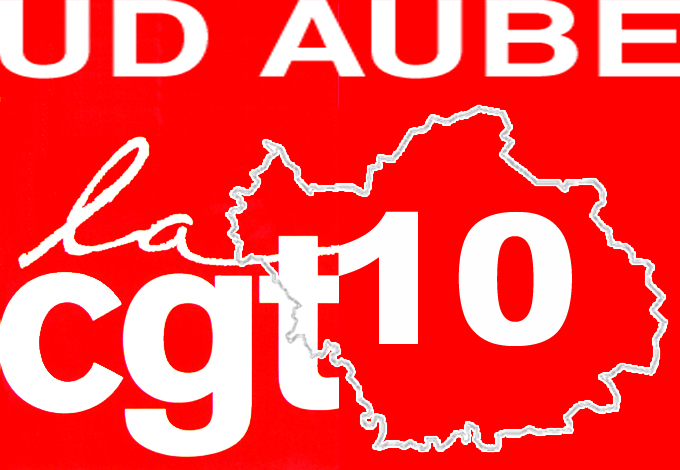 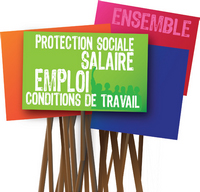 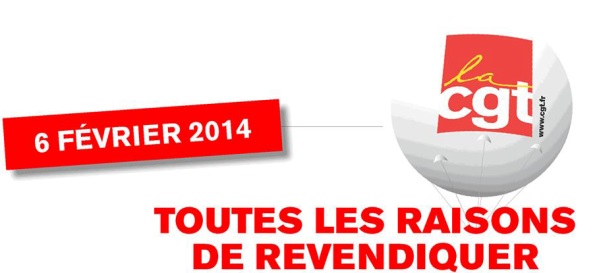 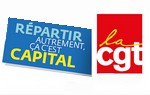 EMPLOI   -   SALAIRE SERVICES PUBLICSPROTECTION SOCIALE